ЧТО МОЖЕТ БИБЛИОТЕКА? (услуги ЦГБ и ЦДБ)Библиотечная  услуга: конкретный результат библиотечного обслуживания, удовлетворяющий определенную потребность пользователя библиотеки (выдачу документов, предоставление информации о новых поступлениях, справки, выставки, консультации)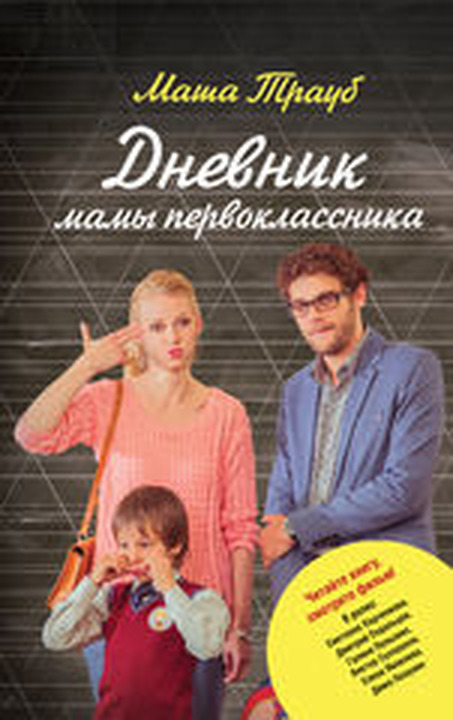 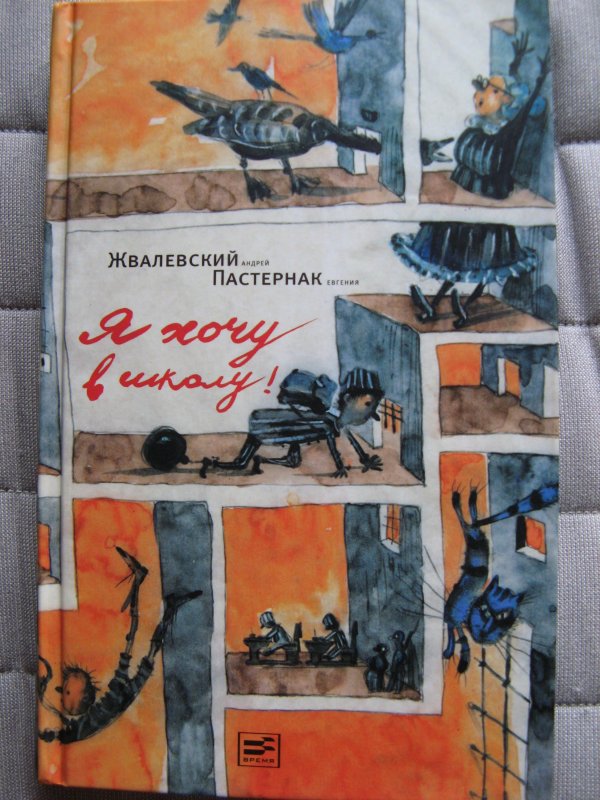 СПРАВОЧНЫЕНОВОСТНЫЕОБУЧАЮЩИЕВыполнение запросов пользователей устно, письменно, в режиме on-line и через e-mailВыставки и просмотры новых изданий в реальном режиме (в стенах библиотеки, выездные)Индивидуальные и групповые консультациипо б/ф-ю(очные, по телефону, по e-mail)Виртуальная справочная служба на сайте МБУК «ЦБС»http://www.bibliotekales.ru/forma.htmlЭлектронные выставки новых изданий на сайте МБУК «ЦБС»http://www.bibliotekales.ru/Библиотечные ПрограммыЭлектронная доставка документов(сканы не более 5 листов)Обзоры и презентацииновых изданий(в стенах библиотеки, выездные)Экскурсии в библиотекиУслуги ВБА и МБАДень информации «День новой книги» (в стенах библиотеки, выездные)Дни библиографии(тематические, персональные)Групповое и индивидуальное информирование (система ИРИ, ДОР)Бюллетени новых поступлений в общий фонд библиотек МБУК «ЦБС»(печатные, электронные на сайте МБУК «ЦБС»)«Дни специалиста»выездные и в стенах библиотеки:- «День учителя русского языка и литературы в библиотеке».- «День учителя истории».- «День учителя биологии».- «День учителя географии».- «День учителя начальных классов».Доступ к электронному каталогу на сайте МБУК «ЦБС»Каталог периодических изданий(печатный, электронный на сайте МБУК «ЦБС»)http://www.bibliotekales.ru/per_15_1.html«Дни специалиста»выездные и в стенах библиотеки:- «День учителя русского языка и литературы в библиотеке».- «День учителя истории».- «День учителя биологии».- «День учителя географии».- «День учителя начальных классов».Система ссылок на сайте МБУК «ЦБС». Доступ к ресурсам крупнейших книгохранилищ страны.Каталог периодических изданий(печатный, электронный на сайте МБУК «ЦБС»)http://www.bibliotekales.ru/per_15_1.html«Дни специалиста»выездные и в стенах библиотеки:- «День учителя русского языка и литературы в библиотеке».- «День учителя истории».- «День учителя биологии».- «День учителя географии».- «День учителя начальных классов».